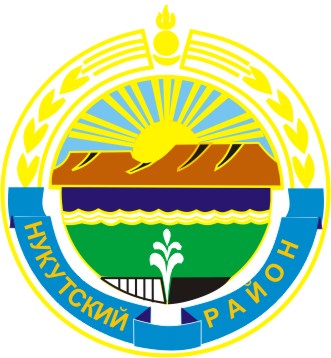 МУНИЦИПАЛЬНОЕ  ОБРАЗОВАНИЕ«НУКУТСКИЙ  РАЙОН»АДМИНИСТРАЦИЯМУНИЦИПАЛЬНОГО ОБРАЗОВАНИЯ«НУКУТСКИЙ РАЙОН»______________________________ПОСТАНОВЛЕНИЕ____________________________08 июля 2021                                               № 278                                          п. НовонукутскийО создании комиссии по рассмотрению заявленийот граждан на улучшение жилищных условиймолодых семей по муниципальной программе «Молодежная политика на 2019-2023 гг.» подпрограммы «Молодым семьям – доступное жилье на 2019-2023 гг.В целях реализации мероприятий, предусмотренных муниципальной программой «Молодежная политика на 2019-2023 гг»  подпрограммой  «Молодым семьям –доступное жилье на 2019-2023 гг., утвержденную постановлением Администрации муниципального образования «Нукутский район» от 31.10.2018 г. № 560,  руководствуясь ст. 35 Устава муниципального образования  «Нукутский район», АдминистрацияПОСТАНОВЛЯЕТ:Создать комиссию по рассмотрению заявлений от граждан на улучшение жилищных условий молодых семей  по муниципальной программе  «Молодежная политика на 2019-2023 гг.»  подпрограммы «Молодым семьям – доступное жилье на 2019-2023 гг.Утвердить состав комиссии по рассмотрению заявлений от граждан на улучшение жилищных условий молодых семей  по муниципальной программе  «Молодежная политика на 2019-2023 гг.»  подпрограммы «Молодым семьям – доступное жилье на 2019-2023 гг. в следующем составеПредседатель комиссии:- Хойлова М.П. – заместитель мэра по социальным вопросам муниципального образования «Нукутский район»;Секретарь комиссии:- Хадаханова А.Г. – начальник отдела по молодежной политике и спорту Администрации муниципального образования «Нукутский район»;Члены комиссии:- Баертуев А.Т. – председатель КУМИ МО «Нукутский район»;- Баторов К.М. – председатель Думы муниципального образования «Нукутский район»;- Платонова Н.А. – заместитель мэра муниципального образования «Нукутский район», начальник отдела экономического развития и труда Администрации муниципального образования «Нукутский район»;- Горохова В.И. – начальник отдела образования Администрации муниципального образования «Нукутский район»;- Ефремова Н.М. – заведующая сектором помощи семьи и детям Администрации муниципального образования  «Нукутский район».Считать утратившим силу постановление Администрации муниципального образования «Нукутский район»  от 13.11.2010 г. № 571  «О создании комиссии  по рассмотрению заявлений граждан  по муниципальной социальной программе «Молодым семьям – доступное жилье» на 2008-2017 гг.» подпрограммы «Обеспечение жильем молодых семей» федеральной целевой программы «Жилище» на 2002-2010 гг.4. Опубликовать настоящее постановление в печатном издании «Официальный курьер» и разместить на официальном сайте муниципального образования «Нукутский район». 5. Контроль за исполнением настоящего постановления возложить на заместителя мэра муниципального образования «Нукутский район»  по социальным вопросам М.П. Хойлову.Мэр							С. Г. Гомбоев